Муниципальное дошкольное образовательное учреждение «Детский сад №125 комбинированного вида»Дидактические игры «Азбука безопасности»Воспитатели : Абросова О. В.,Журинская Л.С.«Знаешь ли ты?»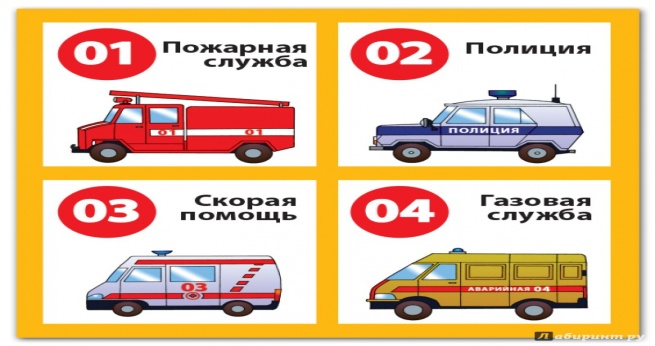 Дидактическая задача:Закрепить знания о телефонах служб спасения.Игровые правила:Выполнять действия, соответствующие изображению.        Игровые действия:Передвижение фишек по игровому полю в соответствии с количеством выпавших ходов.Ход игры.В игре принимает участие 4-5 человек, используются фишки разных цветов. Ребёнок бросает кубик, передвигает фишки. Условные обозначения:-Красный крест  -  назвать телефон скорой помощи;-Дом  - назвать домашний адрес;-Милиционер  - назвать телефон милиции;-Огонь — выбрать из трёх номеров нужный при пожаре;-Человек в маске — назвать нужный при такой опасности номер;-Книга - если даётся неправильный ответ, игрок отправляется на эту точку;-Рука  - если даётся правильный ответ, игрок переходит на эту точку;-Телефон  - набрать телефон службы безопасности и перейти на финиш.Побеждает тот, кто быстрее и правильно ответил на все вопросы и пришёл к финишу первым.«Раз, два, три, что может быть опасно-найди» .    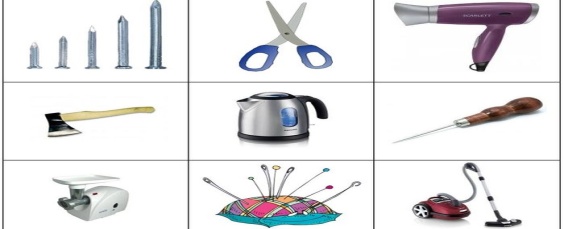 Цель: Закреплять представления об источниках опасности в доме; развивать сообразительность, внимание, воспитывать чувство товарищества.Правило: Не толкаться, не отбирать предметы друг у друга.Материал: Макет или игровой уголок с предметами домашнего обихода, призы (фишки или картинки): знаки Х — нельзя самому пользоваться! — осторожно пользоваться.Ход игры:Ведущий отворачивается и считает до 5-10, а дети за это время должны взять на макете или в игровом уголке те предметы, которые, по их мнению, могут быть опасны. Затем каждый объясняет свой выбор. Ответы поощряются призами.Вариант 1Проведение игры в игровом уголке старшей группы.Вариант 2У каждого ребенка по два условных знака Х ! .Пока ведущий считает, дети кладут знаки возле опасных предметов. За каждый правильный ответ ведущий дает приз.                                          «Осторожность»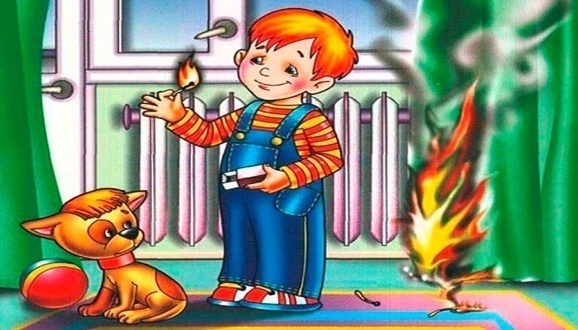 Цель: Познакомить детей с надлежащим обращением с огнем, бытовой техникой и электроприборами. Развивать внимание, бытовые навыки, умение сосредотачиваться.Оборудование: Большие игровые карты, разделенные на 4 «осторожности», маленькие с ситуациями, как надо поступить, чтобы избежать неприятных последствий.Правило: Подобрать к каждой «осторожности» подходящую картинку.Ход игры:Большие карты раздаются игрокам поровну. Водящий показывает маленькую карточку, называет изображенную ситуацию и спрашивает, кто хочет исправить свою «осторожность» такой карточкой. Игрок, узнавший свою карточку, закрывает его сюжет на игровой карте. Невостребованные карточки откладываются в сторону. Выигрывает тот, кто первым закроет все сюжеты на игровой карте. Этот игрок становится водящим.Вариант 1Игрок узнавший свою карточку, описывает возможные последствия ситуации, изображенной на большой карте и тогда получает маленькую.«Что такое хорошо, что такое плохо».Цели: учить детей составлять фразы по иллюстрациям, оценивать поступки человека, воспитывать бережное отношение к окружающему (своему дому, двору, детскому саду) и своему здоровью.Пособие изготавливается постепенно, дети совместно с воспитателем отыскивают иллюстрации, называют вред и пользу изображённого на них: полезно – оформляют в рамку зеленую, вредно – в рамку красную, листы собирают в папку. Дети в свободное время рассматривают их, дорисовывают изображения, играют с ними.                                        «Разложи картинки по порядку»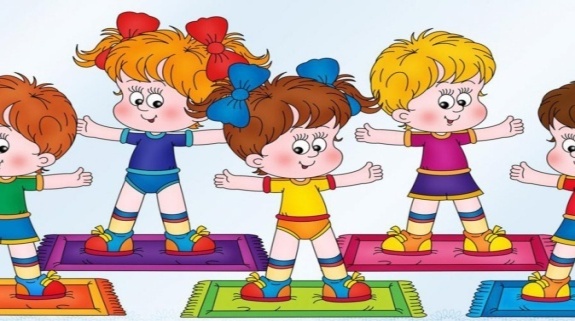 Цель: систематизировать представления детей о здоровье и здоровом образе жизни, развивать речь, внимание, память.Материал: картинки с изображением моментов распорядка дняХод игры: воспитатель говорит о том, что волшебник Путаница перепутал картинки распорядка дня, и предлагает разложить картинки по порядку.Воспитатель подводит итог высказываниям детей.Каждое утром, чтобы быть здоровым, мы начинаем с зарядки.Чтобы расти нам сильными, ловкими и смелыми, ежедневно поутру мы зарядку делаем.Воспитатель предлагает каждому вспомнить своё любимое упражнение, показать и всем вместе выполнить его.«Правила гигиены»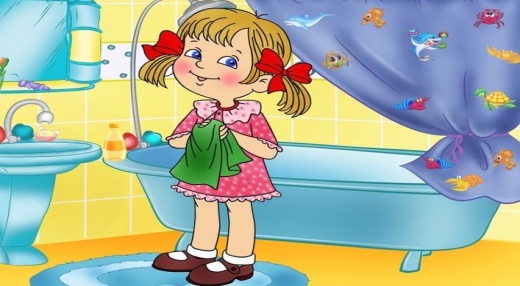 Цель: закреплять культурно-гигиенические навыки (умывание, одевание, чистка зубов, причёсывание, купание), формировать умения показывать эти движения при помощи мимики и жеста и отгадывать по показу.Ход игры: Воспитатель просит детей при помощи мимики и жестов показать, как они умываются (одеваются, чистят зубы и т.д.), соблюдая последовательность выполнения данных навыков. Или воспитатель показывает при помощи мимики и жестов, что он делает, а дети отгадывают.«Запомни движение»Цель: упражнять в умении осознавать, запоминать и воспроизводить показанные движения, развивать зрительно-моторную память, внимание.Ход игры: воспитатель или ребёнок показывает движения. Дети должны их запомнить и воспроизвести.«Угадай по звуку»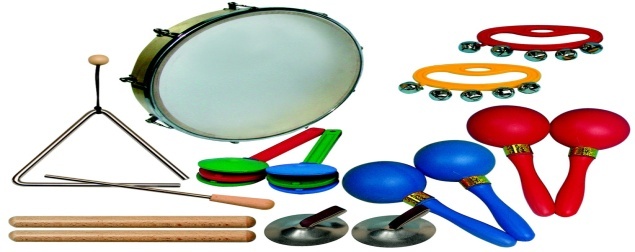 Цель: формировать представления о помощнике человека (уши), развивать навыки исследования предметов с помощью соответствующего органа чувствМатериал: музыкальные инструменты
Ход игры: воспитатель за ширмой издаёт звуки на различных музыкальных инструментах, дети угадывают их- Что помогло вам услышать разные звуки?                                           «О чем говорит светофор»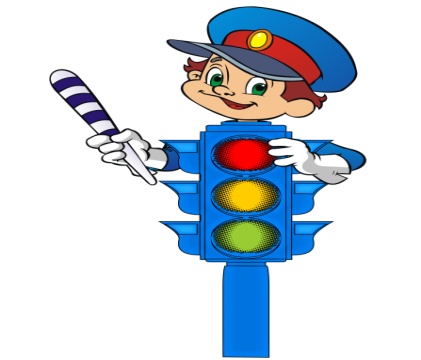 Цель: закреплять знания о значении цветов светофора и правила поведения на улице.Материал: цветные картонные кружки (красные, жёлтые и зелёные), макет светофора.Ход игры: воспитатель раздаёт детям кружки красного, жёлтого и зелёного цвета. Последовательно «переключают» светофор, а дети показывают соответствующие кружки и объясняют, что означает каждый сигнал. Выигрывает тот, кто правильно покажет все кружки и расскажет о назначении цветов«На прогулке»Цель: закреплять знания о правильном поведении и общении с животными, соотносить изображенное на картинках с правильными и неправильнымидействиями при встрече с животнымиМатериал: иллюстрации, 2 обручаХод игры: несколько картинок лежат на столе изображением вниз. Ребёнок выбирает любую, рассматривает и рассказывает: что на ней изображено, правильно или неправильно здесь поступает ребёнок.Или в один обруч положить картинки с изображением правильных действий при встрече с животными, а в другой – неправильными действиями.«Мы – спасатели»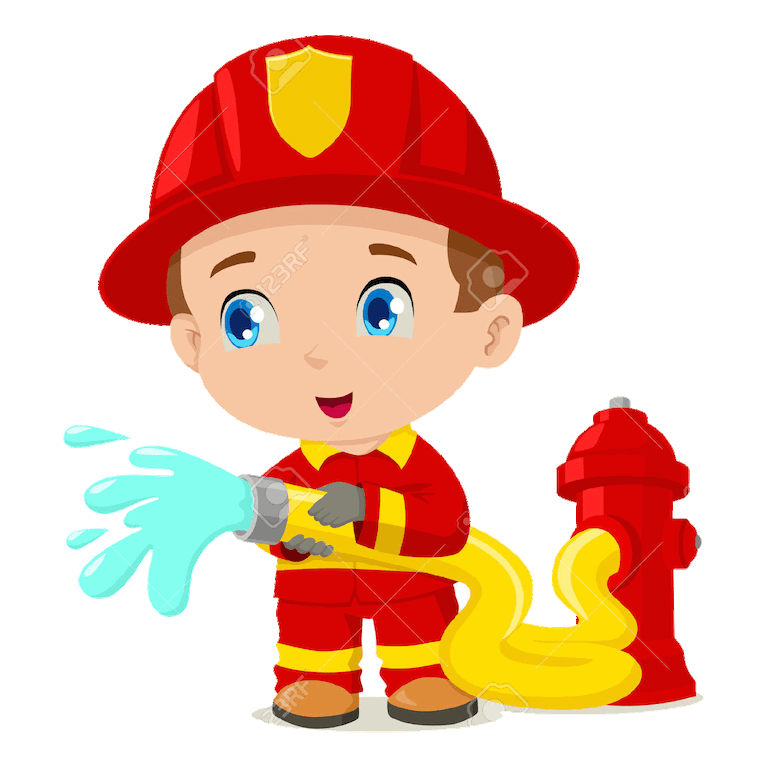 Цель: закрепить представления об опасных ситуациях в быту, о правиль-ных действиях в конкретных ситуациях; развивать внимание; воспитывать сочувственное отношение к пострадавшему.Материал: картинки, на которых изображены дети в конкретных опасных ситуациях, набор карточек с изображением тех действий, которые необходимо выполнить в той или иной ситуации.Ход игры: воспитатель на стол кладёт картинку с изображением опасной ситуации, ребёнок рассматривает её и из всех карточек с изображением действий выбирает две правильные, последовательно раскладывает их.Режим дня в старшей группе №8 на холодный период года.План развлечений в средней группеРежимные моменты5-6 летПриём, осмотр, игры, дежурство, утренняя гимнастика07.00 – 08.30 Подготовка к завтраку, завтрак	08.30 – 08.55Игры, подготовка к организованной деятельности08.55 – 09.00Организованная деятельность 09.00 – 10.50Подготовка к прогулке, прогулка (игры, наблюдения, труд)	10.35 – 12.05Возвращение с прогулки, игры, водные процедуры	12.05 – 12.20Подготовка к обеду, обед 12.20 – 12.50Подготовка ко сну, дневной сон	12.50 – 15.00Постепенный подъём, игры, водные и закаливающие процедуры	15.00 – 15.25Подготовка к полднику, полдник	15.25 – 15.40Игры. Подготовка к прогулке, прогулка15.40 – 17.00Возвращение с прогулки, игры		17.00 – 17.10Подготовка к ужину, ужин17.10 – 17.35Игры, уход детей домой17.35 – 19.00НеделяНазвание мероприятияНазвание мероприятияНазвание мероприятияПрограммное содержаниеПрограммное содержаниеОтветственныеРазвлеченияРазвлеченияРазвлеченияРазвлеченияРазвлеченияРазвлеченияРазвлеченияСЕНТЯБРЬСЕНТЯБРЬСЕНТЯБРЬСЕНТЯБРЬСЕНТЯБРЬСЕНТЯБРЬСЕНТЯБРЬ1«День знаний»«День знаний»«День знаний»Познакомить детей со школьным праздником. Выявить знания ребят по математике, окружающему миру и развитию речи, полученные в детском саду. Создать праздничное настроение у воспитанников.Абросова О.В.Абросова О.В.2«Улица полна неожиданностей»«Улица полна неожиданностей»«Улица полна неожиданностей»Формировать навыки выполнения основных правил поведения у дошкольников на улице и дороге, с целью предупреждения детского дорожно-транспортного травматизма.
Воспитывать дисциплинированность, культуру безопасного поведения на улицах и дорогах.
Развитие любознательности, памяти, логического мышления.Трофимова Л.С.Трофимова Л.С.3Развлечение:«Здравствуй, детский сад».Развлечение:«Здравствуй, детский сад».Развлечение:«Здравствуй, детский сад».Развивать эмоциональную сферу. Юничева В.В.Юничева В.В.4Спортивный досуг «Мы спортивные ребята».Спортивный досуг «Мы спортивные ребята».Спортивный досуг «Мы спортивные ребята». Развивать выносливость, смекалку, ловкость, любовь к спорту через использование красочного оформления, подв.игр., создание радостного настроения.Янгляева И.В.Янгляева И.В.ОКТЯБРЬОКТЯБРЬОКТЯБРЬОКТЯБРЬОКТЯБРЬОКТЯБРЬОКТЯБРЬ1« Приключение в осеннем лесу»« Приключение в осеннем лесу»« Приключение в осеннем лесу»Познакомить детей с приметами осени, повторить стихи, загадки, песни и хороводы, посвящённые этому времени года. Создать атмосферу праздника, радостного настроения, вызвать эмоциональный отклик на происходящее.Абросова О.В.Абросова О.В.2Игра-инсценировка«В гостях у лесных жителей»Игра-инсценировка«В гостях у лесных жителей»Игра-инсценировка«В гостях у лесных жителей»Формировать у детей интерес к окружающему, бережное отношение к   природе; развивать интонационную выразительность речи, зрительное и слуховое внимание; создать праздничное настроение.Трофимова Л.С.Трофимова Л.С.3Утренник«Разноцветная осень»Утренник«Разноцветная осень»Утренник«Разноцветная осень»Прививать любовь к природе, животным, развивать творческие способности детей.Юничева В.В.Юничева В.В.4Спортивное развлечение «Осенние развлечения».Спортивное развлечение «Осенние развлечения».Спортивное развлечение «Осенние развлечения».Развивать все группы мышц, профилактика простудных заболеваний, с помощью дыхательных упражнений,развивать творческие способности, воспитывать любовь к физическим упражнениям.Янгляева И.В.Янгляева И.В.НОЯБРЬНОЯБРЬНОЯБРЬНОЯБРЬНОЯБРЬНОЯБРЬНОЯБРЬ1«В гостях у бабушки Арины»«В гостях у бабушки Арины»«В гостях у бабушки Арины»Прививать любовь к своим ближним, к домашним животным, развивать творческие способности детей.Воспитатель Абросова О.В.Воспитатель Абросова О.В.2« В гостях у Айболита»« В гостях у Айболита»« В гостях у Айболита»Формировать у детей представление о здоровье. Выделить навыки культурно-гигиенического поведения. Определить и закрепить полученные знания о соблюдении навыков гигиены. Воспитывать интерес к здоровому образу жизни. Создать радостное настроение.ВоспитательТрофимова Л.С.ВоспитательТрофимова Л.С.3«Волк и семеро козлят».«Волк и семеро козлят».«Волк и семеро козлят».Развивать двигательную активность, привлекать детей к активному участию в музыкальных играх, эмоциональную отзывчивость.Юничева В.В.Юничева В.В.4Спортивное развлечение«Мы будущие спортсмены»Спортивное развлечение«Мы будущие спортсмены»Спортивное развлечение«Мы будущие спортсмены»Закреплять  физические умения и навыки, знания подвижных игр, умение действовать по правилам,  учить соревноваться друг с другом, командами, закреплять знания народных игр, традиций. Янгляева И.В.Янгляева И.В.ДЕКАБРЬ1«Вечер игр!»«Вечер игр!»«Вечер игр!»Воспитывать интерес к общим играм, желание и умение играть с товарищами, развивать ловкость, двигательную активностьВоспитательАбросова О.В.ВоспитательАбросова О.В.2«Путешествие на машине»«Путешествие на машине»«Путешествие на машине»Продолжать учить играть в сюжетно – ролевые игры. Прививать дружелюбие, внимание к товарищам.Воспитатель Трофимова Л.С.Воспитатель Трофимова Л.С.3«Ура!Ура!Зима пришла!»«Ура!Ура!Зима пришла!»«Ура!Ура!Зима пришла!» Закреплять  физические умения и навыки, знания подвижных игр, умение действовать по правилам,  учить соревноваться друг с другом, командами.Янгляева И.В.Янгляева И.В.4Утренник«К деткам елочка пришла».Утренник«К деткам елочка пришла».Утренник«К деткам елочка пришла».Создание радостного праздничного настроения у детей, продолжать учить детей элементам театрализации, выразительному чтению стихов, исполнению танцев и хороводов в соответствии с музыкой, развивать творческое воображение и эстетический вкус.Юничева В.В.Юничева В.В.ЯНВАРЬЯНВАРЬЯНВАРЬЯНВАРЬЯНВАРЬЯНВАРЬЯНВАРЬ2«Елка для кукол»«Елка для кукол»«Елка для кукол»Воспитывать заботливое отношение к игрушкам, повторить утренник.Воспитатели Трофимова Л.С.,Абросова О.В.Воспитатели Трофимова Л.С.,Абросова О.В.3Досуг«В зимнем лесу».Досуг«В зимнем лесу».Досуг«В зимнем лесу».Развивать музыкальные и творческие способности у детей.Юничева В.В.Юничева В.В.4«Зимние олимпийские игры».«Зимние олимпийские игры».«Зимние олимпийские игры».  Закреплять физические умения и навыки; развивать быстроту, ловкость, глазомер, координацию;  воспитывать чувство здорового соперничества, стремления к победе. Янгляева И.В.Янгляева И.В.ФЕВРАЛЬФЕВРАЛЬФЕВРАЛЬФЕВРАЛЬФЕВРАЛЬФЕВРАЛЬФЕВРАЛЬ1 «Секрет волшебных слов» «Секрет волшебных слов» «Секрет волшебных слов»Формировать основы культуры речевого этикета. Развивать эстетические чувства и желание все делать красиво. Воспитывать культуру общения: умение приветливо разговаривать друг с другом, вежливо обращаться к товарищам.ВоспитательАбросова О.В.ВоспитательАбросова О.В.2Спортивный досуг«Аты-Бата,мы солдаты!»Спортивный досуг«Аты-Бата,мы солдаты!»Спортивный досуг«Аты-Бата,мы солдаты!»Развивать двигательную активность посредством подвижных игр, игр-эстафет, воспитывать любовь к родному краю, его традициям.Янгляева И.В.Янгляева И.В.3Развлечение «Мой папа самый лучший».Развлечение «Мой папа самый лучший».Развлечение «Мой папа самый лучший».Прививать любовь к природе, животным, использую фольклорный материал.Юничева В.В.Юничева В.В.4Театрализация сказки «Кошкин дом»Театрализация сказки «Кошкин дом»Театрализация сказки «Кошкин дом»Развивать речь детей, учить драматизировать.ВоспитательТрофимова Л.С.ВоспитательТрофимова Л.С.МАРТМАРТМАРТМАРТМАРТМАРТМАРТ1«Я милой мамочке»«Я милой мамочке»«Я милой мамочке»Воспитывать любовь и уважение к своим близким, создать хорошее настроение. Развивать память и речь.ВоспитательАбросова О.В.ВоспитательАбросова О.В.2Утренник «Мамин праздник».Утренник «Мамин праздник».Утренник «Мамин праздник».Воспитывать уважительное, бережное отношение к женщинам, создать положительный эмоциональный настрой.Юничева В.В.Юничева В.В.3Спортивное развлечение «В поисках золотого ключика»Спортивное развлечение «В поисках золотого ключика»Спортивное развлечение «В поисках золотого ключика» Закреплять знания о времени года весне, характерных для нашего региона   признаками Развивать все группы мышц, профилактика простудных заболеваний, с помощью дыхательных упражнений, любовь к физическим упражнениям.Янгляева И.В.Янгляева И.В.4«День рождения книжки»«День рождения книжки»«День рождения книжки»Развитие познавательной, творческой и эмоциональной активности детей. Воспитание любви и бережного отношения к книгам. Формирование интереса у детей к детской книге через творческую и познавательную деятельностьВоспитательТрофимова Л.С.ВоспитательТрофимова Л.С.АПРЕЛЬАПРЕЛЬАПРЕЛЬАПРЕЛЬАПРЕЛЬАПРЕЛЬ1«Праздник проказник»«Праздник проказник»Развивать творческое начало, фантазию и воображение с помощью различных игр: речевых, театрализованных, пальчиковых. Воздействовать музыкой на настроение и чувства детей, совершенствовать навыки во всех видах деятельности, передавать в песенных и танцевальных композициях юмористический характер.Развивать творческое начало, фантазию и воображение с помощью различных игр: речевых, театрализованных, пальчиковых. Воздействовать музыкой на настроение и чувства детей, совершенствовать навыки во всех видах деятельности, передавать в песенных и танцевальных композициях юмористический характер.Воспитатель Абросова О.В.Воспитатель Абросова О.В.2«Если очень захотеть, можно в космос полететь!»«Если очень захотеть, можно в космос полететь!»Уточнять и расширять представления детей о космосе, работе космонавтов;вызвать познавательный интерес к космосу; воспитывать чувство гордости за историю своей страны.Уточнять и расширять представления детей о космосе, работе космонавтов;вызвать познавательный интерес к космосу; воспитывать чувство гордости за историю своей страны.ВоспитательТрофимова Л.С.ВоспитательТрофимова Л.С.3Развлечение «Весна пришла».Развлечение «Весна пришла».Знакомить детей с народными традициями, прививать любовь и интерес к традициям и обычаям мордовского народа, приобщая к истокам духовной культуры. Знакомить детей с народными традициями, прививать любовь и интерес к традициям и обычаям мордовского народа, приобщая к истокам духовной культуры. Юничева В.В.Юничева В.В.4Спортивное развлечение «Спортивная поляна».Спортивное развлечение «Спортивная поляна».Закреплять знания о весне, особенностях природы своего края, правила поведения в природе. Через воображаемый образ закреплять физические умения и навыки, воспитывать любовь к планете Земля, желание охранять природу Земли.. Воспитывать любовь к природе.Закреплять знания о весне, особенностях природы своего края, правила поведения в природе. Через воображаемый образ закреплять физические умения и навыки, воспитывать любовь к планете Земля, желание охранять природу Земли.. Воспитывать любовь к природе.Янгляева И.В.Янгляева И.В.МАЙМАЙМАЙМАЙМАЙМАЙМАЙ11«9 Мая – День ПобедыВоспитание у детей нравственно-патриотических чувств, любви к Родине, уважении к ее историческому прошлому.Воспитание у детей нравственно-патриотических чувств, любви к Родине, уважении к ее историческому прошлому.ВоспитательАбросова О.В.ВоспитательАбросова О.В.22«Весенний лужок»Повышать эмоциональный настрой каждого ребёнка, активизировать желание детей использовать свои творческие возможности, участвуя в разнообразной музыкальной деятельности.Повышать эмоциональный настрой каждого ребёнка, активизировать желание детей использовать свои творческие возможности, участвуя в разнообразной музыкальной деятельности.ВоспитательТрофимова Л.С.ВоспитательТрофимова Л.С.33Развлечение «Хрюшин оркестр».Воспитывать эмоциональную отзывчивость на песни, игры, развивать танцевальное творчество.Воспитывать эмоциональную отзывчивость на песни, игры, развивать танцевальное творчество.Юничева В.В.Юничева В.В.44Спортивный досуг «Эстафеты».Закреплять знания о лете, особенностях природы своего края, правила поведения в природе. Через воображаемый образ закреплять физические умения и навыки. Воспитывать любовь к природеЗакреплять знания о лете, особенностях природы своего края, правила поведения в природе. Через воображаемый образ закреплять физические умения и навыки. Воспитывать любовь к природеЯнгляева И.В.Янгляева И.В.